Пресс-релизМенять страховщика  выгоднее не чаще одного раза в 5 летВ Отделении Пенсионного фонда Российской Федерации по Орловской области поясняют: до 1 декабря 2020 года у граждан есть право подать заявление о смене страховщика. Сделать это можно в клиентских службах территориальных органов ПФР, предварительно записавшись на прием. Заявления о переходе (о досрочном переходе) из Пенсионного фонда РФ в НПФ, из НПФ в Пенсионный фонд РФ, из одного НФП в другой НПФ подаются застрахованными лицами в ПФР не позднее 1 декабря текущего года. А срок подачи заявлений о выборе управляющей компании (инвестиционного портфеля) истекает 31 декабря 2020 года. Сделать это можно лично в территориальных органах Пенсионного фонда или же через представителя, имеющего на руках нотариальную доверенность. Без посещения ПФР у застрахованного лица также есть возможность заполнить данные заявления. Сделать  это  можно через Единый Портал государственных и муниципальных услуг (www.gosuslugi.ru). В этом случае электронное заявление должно быть подписано усиленной квалифицированной электронной подписью (УКЭП).Важно! Если в течение года человек подает несколько заявлений о смене страховщика или  управляющей компании, решение будет принято по последнему. Кстати, гражданин может проверить наличие заявлений переходной кампании 2020 года, зайдя в Личный кабинет гражданина на официальном сайте ПФР (https://es.pfrf.ru/#services-f) или на Едином Портале государственных и муниципальных услуг (www.gosuslugi.ru). Чтобы отменить ненужное заявление, при необходимости можно обратиться в учреждение ПФР, подав уведомление об отказе от смены страховщика.Если смену страховщика осуществлять чаще одного раза в пять лет, то можно потерять  часть средств пенсионных накоплений. При этом если страховщиком гражданина является Пенсионный фонд России, смену управляющей компании или инвестиционного портфеля можно производить ежегодно без потери инвестиционного дохода.  Возможность менять страховщика, который будет управлять средствами пенсионных накоплений — у гражданина есть вплоть до выхода на пенсию. В Отделении Пенсионного фонда Российской Федерации по Орловской области напоминают: в связи с изменениями действующего законодательства, возраст, дающий право на получение страховой пенсии по старости, поэтапно увеличивается до 65 лет у мужчин и до 60 лет у женщин. Возраст, по достижении которого гражданин имеет право на выплату средств пенсионных накоплений, остался прежним — 60 лет для мужчин и 55 лет для женщин.  Государственное учреждение –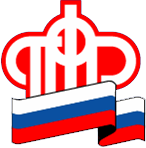 Отделение Пенсионного фонда РФ по Орловской области       302026, г. Орел, ул. Комсомольская, 108, телефон: (486-2) 72-92-41, факс 72-92-07